      ……..…..…………………………….…………….…	(potwierdzenie przyjęcia wniosku – wypełnia DR UMWW)…………………………………………………………….                                      .………………………………., dnia ……….…………pieczęć  wnioskodawcy					         miejscowość                                   dataWNIOSEKO DOFINANSOWANIE PRZEDSIĘWZIĘCIA 
W KONKURSIE „WIELKOPOLSKIE JADŁODZIELNIE”Kolorem czerwonym zostały naniesione wyjaśnienia do niektórych punktów formularza wniosku. Prosimy nie wypełniać, nie kopiować tekstu wyjaśnień do właściwego formularza – przedstawiany materiał ma charakter informacyjny.I.	DANE IDENTYFIKACYJNE WNIOSKODAWCY1.	DANE WNIOSKODAWCYNazwa Wnioskodawcy: …………………………………………………………………………………...….……………………….………Numer NIP: …………………………………………………………………………….………...Numer REGON: …………………………………………………………………….…………..2.	SIEDZIBA I ADRES WNIOSKODAWCYWojewództwo: ……………………………………..….		Powiat: …………………………………………………...Gmina: …………………........................................		Ulica: ………………….……………..…………………..… 
Nr (domu/lokalu): ……………Miejscowość: ……………....................................		Kod pocztowy: ..………………………………………..
Poczta: ……………………Nr telefonu: ………………………………………………			e-mail: …………………………………………….…………		adres www: ………….…	adres skrytki na ePUAP: …………………………………………………...3.	ADRES DO KORESPONDENCJI (wypełnić jeżeli jest inny niż w punkcie 2)Województwo: ……………………………………..….		Powiat: …………………………………………………...Gmina: …………………........................................		Ulica: ………………….……………..…………………..… 
Nr (domu/lokalu): ……………Miejscowość: ……………....................................		Kod pocztowy: ..………………………………………..
Poczta: ……………………Nr telefonu: ………………………………………………			e-mail: …………………………………………….…………		adres www: ………….…	adres skrytki na ePUAP: …………………………………………………...4.	DANE OSOBY UPOWAŻNIONEJ DO REPREZENTOWANIA WNIOSKODAWCY 
I UPRAWNIONEJ DO SKŁADANIA OŚWIADCZEŃ WOLI W JEGO IMIENIUImię: …………………………………………		Nazwisko: ………………………………………………………	Stanowisko/Funkcja: ……………………………………..…….Imię: …………………………………………		Nazwisko: ………………………………………………………	Stanowisko/Funkcja: ……………………………………..…….5.	DANE OSOBY ODPOWIEDZIALNEJ ZA PRZYGOTOWANIE WNIOSKU / OSOBY DO KONTAKTUImię: …………………………………………		Nazwisko: ………………………………………………………	Stanowisko/Funkcja: ……………………………………..…….Nr telefonu: …………………………………………….….			Adres e-mail: …………………………….….…………	6.	NAZWA BANKU I NUMER KONTA BANKOWEGO WNIOSKODAWCY:……………………………………………………………………………………………………………(nazwa banku)__ __   __ __ __ __   __ __ __ __   __ __ __ __   __ __ __ __   __ __ __ __   __ __ __ __(nr konta)II.	OPIS PRZEDSIĘWZIĘCIA1.	NAZWA PRZEDSIĘWZIĘCIA ……………………………………………….………………………………………………………………………………………………………………….………………………………………………………………………………………………………………………………………………………………………….…………………………………………………………………………………………………………………………………………2.	CEL PRZEDSIĘWZIĘCIA………………………………………………….…………………………………………………………………………………………………………………………….………………………………………………………………………………………………………………………………………….……………………………………………………………………..…………………………………………………………………………………….3.	UZASADNIENIE POTRZEBY REALIZACJI PRZEDSIĘWZIĘCIA WRAZ Z PRZEWIDYWANYMI EFEKTAMI JEGO REALIZACJI Z PUNKTU WIDZENIA OGRANICZANIA MARNOTRAWSTWA 
I STRAT ŻYWNOŚCI ……………………………………………………………………….…………………………………………………………………………………………………….…………………………………………………………………………………………………………………….……………..……………………………………………………………………………………….…………………………………………………………………………………………………………………….…………………………………………………………………………………………………….…………...……………………………………………………………………………………………………………………………………….…………………4.	LOKALIZACJA REALIZACJI PRZEDSIĘWZIĘCIAWojewództwo: ……………………………………..….		Powiat: …………………………………………………...Gmina: …………………........................................		Ulica: ………………….……………..…………………..… 
Nr (domu/lokalu): ……………				Miejscowość:……………………………………………..Numer ewidencyjny działki: …………………………………………………………………………...…..Przeznaczenie budynku użyteczności publicznej: ………………………………………………………………….………...…..…………………………………………………………5.	PLANOWANY TERMIN ZAKOŃCZENIA REALIZACJI PRZEDSIĘWZIĘCIA ……………………… (maksymalnie do 30 listopada 2022 r.)III.	PLAN FINANSOWY PRZEDSIĘWZIĘCIA1.	ŹRÓDŁA FINANSOWANIA PRZEDSIĘWZIĘCIA 2.	ZESTAWIENIE RZECZOWO – FINANSOWE PRZEDSIĘWZIĘCIA3.	WNIOSKOWANA KWOTA POMOCY Z BUDŻETU WOJEWÓDZTWA WIELKOPOLSKIEGO *niepotrzebne skreślić4.	WKŁAD WŁASNY FINANSOWY WNIOSKODAWCY Wkład własny finansowy na realizację zadania zostanie zabezpieczony w budżecie gminy w następującej klasyfikacji budżetowej:BUDŻET  - jednostki samorządu terytorialnego DZIAŁ:ROZDZIAŁ:	PARAGRAF:	Oświadczam, że:przedsięwzięcie, którego dotyczy niniejszy wniosek nie jest współfinansowane ze środków Unii Europejskiej, środków budżetu Województwa Wielkopolskiego, ani innych środków publicznych,samorząd terytorialny nie ubiega się o dofinansowanie przedmiotowego przedsięwzięcia w ramach innych konkursów/programów organizowanych przez Urząd Marszałkowski Województwa Wielkopolskiego w Poznaniu,dane zawarte we wniosku oraz jego załącznikach są prawdziwe i zgodne ze stanem prawnym 
i faktycznym,jestem świadomy, że w przypadku stwierdzenia umyślnego złożenia fałszywych oświadczeń, Urząd Marszałkowski Województwa Wielkopolskiego w Poznaniu wyklucza wniosek 
z konkursu oraz jestem świadomy odpowiedzialności karnej wynikającej z art. 271 kodeksu karnego, dotyczącego poświadczenia nieprawdy co do okoliczności mającej znaczenie prawne.Zobowiązuję się do:umożliwienia upoważnionym osobom przeprowadzenia kontroli wszelkich elementów związanych z realizowanym przedsięwzięciem, w szczególności kontroli dokumentów oraz obiektów i terenów objętych dofinansowaniem, przechowywania dokumentów źródłowych dotyczących przedsięwzięcia przez okres od dnia złożenia wniosku o dofinansowanie przedsięwzięcia w Urzędzie Marszałkowskim Województwa Wielkopolskiego w Poznaniu do dnia, w którym upływa 5 lat od jego rozliczenia.Informacje o przetwarzaniu danych osobowychSzanowni Państwo, w związku z przetwarzaniem Państwa danych osobowych oraz obowiązkiem informacyjnym wynikającym z Rozporządzenia Parlamentu Europejskiego i Rady (UE) 2016/679 z dnia 27 kwietnia 2016 r. w sprawie ochrony osób fizycznych w związku z przetwarzaniem danych osobowych i w sprawie swobodnego przepływu takich danych oraz uchylenia dyrektywy 95/46/WE (ogólne rozporządzenie o ochronie danych) zwane dalej RODO, informujemy że:Administratorem danych osobowych jest Województwo Wielkopolskie z siedzibą Urzędu Marszałkowskiego Województwa Wielkopolskiego w Poznaniu przy al. Niepodległości 34, 61-714 Poznań, e-mail: kancelaria@umww.pl, fax 61 626 69 69, adres skrytki urzędu na platformie ePUAP: /umarszwlkp/SkrytkaESP.Państwa dane osobowe są przetwarzane w celach: udziału w Konkursie „WIELKOPOLSKIE JADŁODZIELNIE”;zawarcia oraz rozliczenia umowy dotacji celowej z budżetu Województwa Wielkopolskiego;archiwizacji.Państwa dane osobowe przetwarzamy: w związku z zawarciem oraz wykonaniem umowy, której Państwo są stroną;w związku z wypełnieniem obowiązku prawnego ciążącego na administratorze tj. ustawy z dnia 27 sierpnia 2009 r. o finansach publicznych, ustawy z dnia z dnia 5 czerwca 1998 r. o samorządzie województwa, ustawy z dnia 14 lipca 1983 r. o narodowym zasobie archiwalnym i archiwach oraz rozporządzenia Prezesa rady Ministrów z dnia 18 stycznia 2011 r. w sprawie instrukcji kancelaryjnej, jednolitych rzeczowych wykazów akt oraz instrukcji w sprawie organizacji i zakresu działania archiwów zakładowych.W sprawach związanych z przetwarzaniem danych osobowych można kontaktować się 
z Inspektorem ochrony danych osobowych listownie pod adresem administratora danych, lub elektronicznie poprzez skrytkę ePUAP: /umarszwlkp/SkrytkaESP i e-mail: inspektor.ochrony@umww.pl.Państwa dane osobowe oferentów będą przetwarzane przez okres 5 lat licząc od roku następnego, w którym zakończono sprawę, zgodnie z Instrukcją Kancelaryjną.  Złożenie wniosku o dofinansowanie przedsięwzięcia w Konkursie „Wielkopolskie Jadłodzielnie” jest dobrowolne, natomiast podanie danych osobowych jest warunkiem ustawowym oraz warunkiem zawarcia umowy lub podjęcia działań niezbędnych przed jej zawarciem. Przysługuje Państwu prawo do usunięcia danych osobowych, o ile Państwa dane osobowe są przetwarzane na podstawie wyrażonej zgody, lub wynika to z wymogu prawa, lub gdy dane są już niepotrzebne do przetwarzania danych.Przysługuje Państwu prawo do cofnięcia zgody na przetwarzanie danych osobowych, o ile Państwa dane osobowe są przetwarzane na podstawie wyrażonej zgody.Przysługuje Państwu prawo do przenoszenia danych, o ile Państwa dane osobowe są przetwarzane na podstawie wyrażonej zgody lub są niezbędne do zawarcia umowy oraz gdy dane te są przetwarzane w sposób zautomatyzowany.Przysługuje Państwu prawo do dostępu do danych osobowych, ich sprostowania lub ograniczenia przetwarzania.Przysługuje Państwu prawo do wniesienia sprzeciwu wobec przetwarzania w związku 
z Państwa sytuacją szczególną o ile przetwarzanie Państwa danych osobowych jest niezbędne do zrealizowania zadania w interesie publicznym lub sprawowania władzy publicznej.Przysługuje Państwu prawo wniesienia skargi do organu nadzorczego tj. Prezesa Urzędu Ochrony Danych Osobowych o ile uważają Państwo, iż przetwarzanie Państwa danych osobowych odbywa się w sposób niezgodny z prawem.Państwa dane osobowe będą ujawniane podmiotom świadczącym usługi na rzecz administratora danych osobowych w zakresie serwisu i wsparcia systemów informatycznych, utylizacji dokumentacji niearchiwalnej, przekazywania przesyłek pocztowych.Państwa dane osobowe nie są przetwarzane w sposób zautomatyzowany w celu podjęcia jakiejkolwiek decyzji oraz profilowania.Państwa dane osobowe nie są przekazywane poza Europejski Obszar Gospodarczy oraz do organizacji międzynarodowych..…………………………………., dnia …………………                       ……………………………………………………………………....     	 miejscowość                           data			                               podpis i pieczątka                                                                                                                             osoby uprawnionej do składania oświadczeń woli           Wykaz załączników do wniosku:Oświadczenie o podatku VAT – załącznik nr 1 do wniosku.Oświadczenie o posiadanym tytule prawnym do nieruchomości wynikającym z prawa własności, użytkowania wieczystego, trwałego zarządu, ograniczonego prawa rzeczowego albo innego stosunku zobowiązaniowego, przewidującego uprawnienia do wykonywania robót budowlanych – załącznik nr 2 do wniosku.Pełnomocnictwo, jeżeli zostało udzielone – oryginał lub kopia. Kopie powyższych dokumentów powinny być potwierdzone za zgodność z oryginałem na każdej stronie przez notariusza lub wójta/burmistrza/starostę, lub upoważnionego pracownika Wnioskodawcy.Wzór prawidłowego potwierdzenia zgodności z oryginałem:- adnotacja „ ( za/potwierdzam) zgodność z oryginałem”,- podpis osoby reprezentującej podmiot,- data potwierdzenia.Załącznik nr 1do Wniosku o dofinansowanie przedsięwzięcia………………………………………                                                                                …………….…………………., dnia ............../............../2022 r.pieczęć  wnioskodawcy				                               miejscowość                                    dataOŚWIADCZENIE O PODATKU VATW związku z ubieganiem się przez samorząd terytorialny ……………………………………………………… o przyznanie dofinansowania ze środków Województwa Wielkopolskiego na realizację przedsięwzięcia pn.: ………….……………………………………………………………………………….………….…… realizowanego w ramach konkursu "Wielkopolskie Jadłodzielnie”, w imieniu samorządu terytorialnego …………………………………….……...………...………...…..….. oświadczam, iż realizując ww. przedsięwzięcie samorząd terytorialny ………………………………………………..….. może odzyskać poniesiony koszt podatku VAT/nie może odzyskać w żaden sposób poniesionego kosztu podatku VAT*.Faktury dotyczące realizowanego przedsięwzięcia wystawiane będą na:* Niepotrzebne skreślić.Załącznik nr 2do Wniosku o dofinansowanie przedsięwzięcia..........................................................................pieczęć wnioskodawcyOŚWIADCZENIE O POSIADANYM TYTULE PRAWNYM 
DO NIERUCHOMOŚCI(dot. prawa do dysponowania nieruchomością na cele budowlane)Oświadczam, że samorząd terytorialny  .................................................... posiada prawo do dysponowania na cele budowlane nieruchomością oznaczoną numerem (nr działki) .........................., położoną w gminie …………………………………, w sołectwie/miejscowości ………………………………………………, związane z realizacją przedsięwzięcia pn.:  ..........................................................................................., złożonego do konkursu „Wielkopolskie Jadłodzielnie”.Powyższe prawo wynika z tytułu posiadania*:  prawa własności  		 użytkowania wieczystego 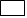  trwałego zarządu 	 ograniczonego prawa rzeczowego innego stosunku zobowiązaniowego. Dokumentem potwierdzającym tytuł prawny do nieruchomości jest (nazwa dokumentu) **:  ……………………………………………………………………………………………………… 
z dnia ………………………………………… r.Dokument obowiązuje w okresie od ………………………………………….do ………………………………….............../............../2022 r.						.................................................................data						       podpis i pieczątka wójta/burmistrza/starosty* Właściwe zaznaczyć znakiem „X”.** Uzupełnić w przypadku trwałego zarządu/ograniczonego prawa rzeczowego/innego stosunku zobowiązaniowego.Lp.WyszczególnienieCałkowita wartość (zł)Całkowita wartość (%)A.Koszty kwalifikowalne:1.Środki własne Wnioskodawcy 
(środki finansowe w pełnych złotych)%2.Środki z dotacji 
(w pełnych złotych)%3.RAZEM koszty kwalifikowalne(A1 + A2)100% kosztów kwalifikowalnychKOSZTY KWALIFIKOWALNE PRZEDSIĘWZIĘCIA  Mierniki/koszty przedsięwzięcia (w zł)KOSZTY KWALIFIKOWALNE PRZEDSIĘWZIĘCIA  Mierniki/koszty przedsięwzięcia (w zł)KOSZTY KWALIFIKOWALNE PRZEDSIĘWZIĘCIA  Mierniki/koszty przedsięwzięcia (w zł)KOSZTY KWALIFIKOWALNE PRZEDSIĘWZIĘCIA  Mierniki/koszty przedsięwzięcia (w zł)KOSZTY KWALIFIKOWALNE PRZEDSIĘWZIĘCIA  Mierniki/koszty przedsięwzięcia (w zł)KOSZTY KWALIFIKOWALNE PRZEDSIĘWZIĘCIA  Mierniki/koszty przedsięwzięcia (w zł)KOSZTY KWALIFIKOWALNE PRZEDSIĘWZIĘCIA  Mierniki/koszty przedsięwzięcia (w zł)KOSZTY KWALIFIKOWALNE PRZEDSIĘWZIĘCIA  Mierniki/koszty przedsięwzięcia (w zł)Lp.Wyszczególnienie zakresu rzeczowegoJednostka miaryIlość (liczba)Koszty kwalifikowalne ogółemKoszty kwalifikowalnepochodzące
z dotacjiKoszty kwalifikowalnepochodzące 
z wkładu własnego Wnioskodawcy VAT 
w kosztach kwalifikowalnychA.B.C.Suma A+B+CSuma A+B+CSuma A+B+CSuma A+B+CWnioskowana kwota dotacji 
(w pełnych złotych):(wypełnić zgodnie z punktem A2 tabeli źródła finansowania przedsięwzięcia oraz zestawieniem rzeczowo – finansowym przedsięwzięcia)Wartość wnioskowanej dotacji.zł 
(w pełnych złotych)z budżetu Województwa Wielkopolskiego 
Dział 010, Rozdział 01095, Paragraf:2710/6300*skreślić niewłaściwy paragraf;w przypadku wnioskowania o udzielenie dotacji z dwóch paragrafów należy wskazać, w jakiej wysokości (w pełnych złotych na każdym paragrafie) ma być udzielona dotacja z paragrafu 6300, a w jakiej z paragrafu 2710(wskazać paragraf klasyfikacji budżetowej z jakiego ma być udzielona dotacja)     Nazwa podmiotuAdres Numer NIP………………….………….…………………….………….……………………………………..podpis i pieczątka Skarbnikapodpis i pieczątka Skarbnikapodpis i pieczątka osoby uprawnionej do składania oświadczeń woli